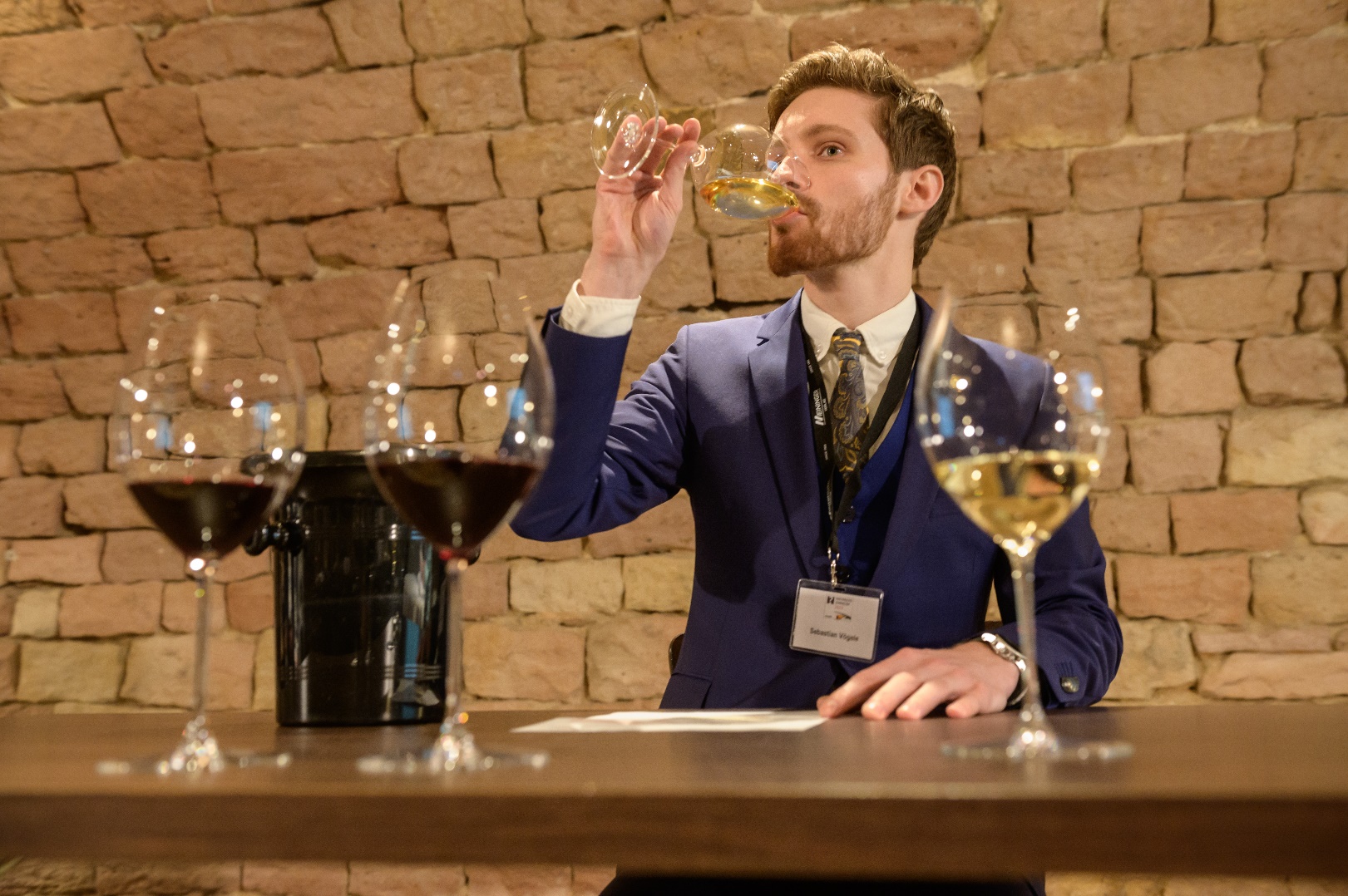             Fotocredit: AD LUMINA – Ralf Ziegler Fotografie      Sebastian Vögele        * 1998 	      IHK-geprüfter Sommelier, Deutsche Wein- und Sommelierschule Koblenz       • Ausbildung zum Koch in Brenners Parkhotel & Spa, Baden-Baden         • Praktikum im Weingut Dr. Heger, Ihringen         • Bachelorstudium Internationale Weinwirtschaft, HochschuleUniversity Geisenheim (Abschluss Sommer 2023)        • Praktikum im Weingut Fürst, Bürgstadt        • IHK-Sommelier, Level WSET 3,            Deutsche Wein- und Sommelierschule Koblenz 